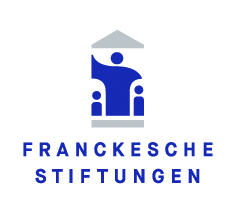 Erfassungsbogen für Besucherinnen und Besucher der Franckeschen Stiftungen
aus Anlass der aktuellen Corona-PandemieDieser Erfassungsbogen ist von allen Besucherinnen und Besuchern der Franckeschen Stiftungen auszufüllen. Er dient im Bedarfsfall dazu, mögliche Infektionsketten nachverfolgen zu können. Zu diesem Zweck werden die hier erfassten Daten auf Verlangen dem zuständigen Gesundheitsamt ausgehändigt. Die Daten werden für die Dauer von 4 Wochen nach dem Ende des Besuches aufbewahrt.Name, Vorname:	…………………………………………………………………………………………………………………..Anschrift:		…………………………………………………………………………………………………………………..Telefonnummer:	…………………………………………………………………………………………………………………..E-Mail-Adresse:	………………………………………………………………………………………………………………….. 	Ich leide nicht unter Erkältungssymptomen oder Symptomen einer COVID-19-Erkrankung. Eine Infektion mit dem Corona-Virus wurde bei mir nicht labordiagnostisch bestätigt. 	Ich bin innerhalb der letzten 14 Tage nicht aus dem Ausland zurückgekehrt. 	Ich hatte keinen Kontakt zu Rückkehrern oder zu infizierten Personen.Hiermit bestätige ich, dass die oben gemachten Angaben wahr und richtig sind. Ich bin mir bewusst, dass falsche Angaben erhebliche Auswirkungen auf die öffentliche Gesundheitssituation haben und eine Ordnungswidrigkeit oder Straftat darstellen können.………………………………………………		……………………………………………………………………………….Datum, Uhrzeit						Unterschrift